ATZINUMS Nr. 22/10-3.9/10par atbilstību ugunsdrošības prasībāmAtzinums iesniegšanai derīgs sešus mēnešus.Atzinumu var apstrīdēt viena mēneša laikā no tā spēkā stāšanās dienas augstākstāvošai amatpersonai:Atzinumu saņēmu:20____. gada ___. ___________DOKUMENTS PARAKSTĪTS AR DROŠU ELEKTRONISKO PARAKSTU UN SATURLAIKA ZĪMOGU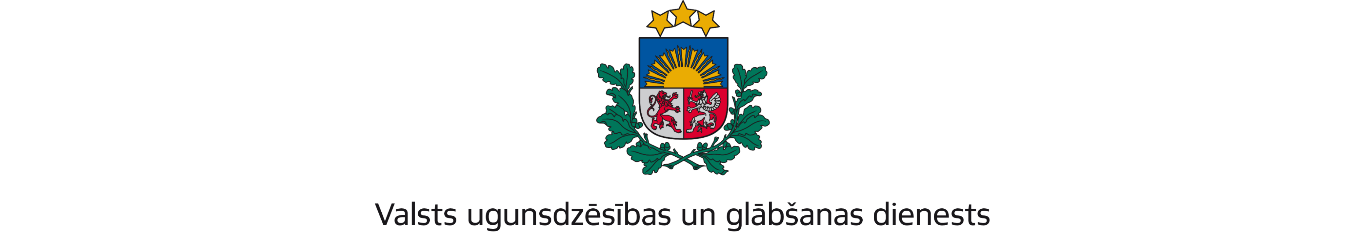 VIDZEMES REĢIONA PĀRVALDETērbatas iela 9, Valmiera, Valmieras novads, LV-4202; tālr.: 64233468; e-pasts: vidzeme@vugd.gov.lv; www.vugd.gov.lvMadonaBiedrība “Ērgļa Spārni”(izdošanas vieta)(juridiskās personas nosaukums vai fiziskās personas vārds, uzvārds)04.03.2024.Reģistrācijas Nr. 50008068751(datums)(juridiskās personas reģistrācijas numurs)“Lazdas”, Ērgļu pagasts,Madonas novads, LV-4840(juridiskās vai fiziskās personas adrese)1.Apsekots: nometņu centra “Ērgļa Spārni” trīs ēkas (kadastra Nr.70540100010004;70540100010005 un 70540100010006).(apsekoto būvju, ēku vai telpu nosaukums)2.Adrese: “Lazdas”, Ērgļu pagasts, Madonas novads, LV-4840.3.Īpašnieks (valdītājs): Biedrība “Ērgļa Spārni”, reģistrācijas Nr.50008068751, “Lazdas”,(juridiskās personas nosaukums vai fiziskās personas vārds, uzvārds)Ērgļu pagasts, Madonas novads, LV-4840.(juridiskās personas reģistrācijas numurs un adrese vai fiziskās personas adrese)4.Iesniegtie dokumenti: nometnes vadītāja Bortņikova Dmitrija (nometņu vadītāja apliecības Nr.030-00001) iesniegums. Valsts ugunsdzēsības un glābšanas dienestaVidzemes reģiona pārvaldē reģistrēts 2024.gada 16.februārī ar Nr. 22/10-1.4/84.5.Apsekoto būvju, ēku vai telpu raksturojums: divas divstāvu dzīvojamās ēkas un divstāvu administratīvā ēka. Visas trīs ēkas aprīkotas ar automātisko ugunsgrēka atklāšanas un trauksmes signalizācijas sistēmu un nodrošinātas ar ugunsdzēsībasaparātiem. 6.Pārbaudes laikā konstatētie ugunsdrošības prasību pārkāpumi: nav konstatēti.7.Slēdziens: atbilst ugunsdrošības prasībām.8.Atzinums izdots saskaņā ar: Ministru kabineta 2009.gada 1.septembra noteikumuNr.981 “Bērnu nometņu organizēšanas un darbības kārtība” 8.5.apakšpunkta prasībām.(normatīvais akts un punkts saskaņā ar kuru izdots atzinums)9.Atzinumu paredzēts iesniegt: Valsts izglītības satura centram.(iestādes vai institūcijas nosaukums, kur paredzēts iesniegt atzinumu)Valsts ugunsdzēsības un glābšanas dienesta Vidzemes reģiona pārvaldes priekšniekam, Tērbatas ielā 9, Valmierā, Valmieras novadā, LV-4202.(amatpersonas amats un adrese)Valsts ugunsdzēsības un glābšanas dienesta Vidzemes reģiona pārvaldes Ugunsdrošības uzraudzības un civilās aizsardzības nodaļas inspektorsD. Stūris(amatpersonas amats)(paraksts)(v. uzvārds)(juridiskās personas pārstāvja amats, vārds, uzvārds vai fiziskās personas vārds, uzvārds; vai atzīme par nosūtīšanu)(paraksts)